Draft NAP Global Network Learning FrameworkJune 21, 2016The NAP Global Network aims to enhance national adaptation planning and action in developing countries through coordination of bilateral support and in-country actors. The Network also facilitates international peer learning and exchange. The Network does so through three main activity areas:Facilitating peer learning and exchange on the challenges and opportunities associated with national adaptation planning and implementationImproving coordination of adaptation-relevant bilateral support, with developing countries at the table to ensure that this support aligns with their prioritiesSupporting national-level action on NAP development and implementationThis Learning Framework is designed to test key assumptions about the Network’s effectiveness in achieving its expected outcomes-- especially those related to learning and peer exchange, and whether/how this informs action. It identifies the assumptions that the Network has made in designing its program of peer learning and exchange activities, and defines the steps that the Network Secretariat can take to test these assumptions and find out whether Network participants are acting on what they learn through the Network.Note that this is complementary to the Network’s complete M&E results framework, which covers all of the Network’s activity areas.The Network’s Expected OutcomesThe following are the Network’s expected outcomes—1 & 3 are the ones most directly relevant to this learning framework. Increased technical capacity of in-country policy makers, practitioners and development partners to contribute to more effective NAP processes aligned with country-specific development prioritiesIncreased and better coordinated NAP-relevant assistance provided by bilateral development partners in support of climate-resilient development, including leveraging of portfolio of assistance to related sectorsEstablishment of an active community of practice on NAPs within and across countries through which in-country actors and development partners develop, share, and learn from concrete examples and best practicesAssumptions about the Network model and its potentialAssumptions about the Network’s potential effectiveness in achieving its outcomes fall in three broad categories. Relationships & engagement: Assumptions about how the Network’s design and implementation will contribute to positive impacts in terms of participant engagement with the process and their peers.1) The Network provides an unofficial “safe” space for sharing and having frank discussions that lead to deeper engagement2) The cohort approach contributes to a sustained community of practiceCapacity development: Assumptions about how the Network’s design and implementation will contribute to positive impacts in terms of the capacities gained by participants.3) Multidimensional, integrated and sustained approach enhances capacity building4) The country team approach leads to broadened capacity (e.g. in a wider range of actors) in-countryEvidence into use: Assumptions about how the Network’s design and implementation will contribute to positive impacts in terms of participants’ use of the evidence and synthesis being generated.5) Participating countries find lessons from outside of their regions to be applicable and informative in their own contexts6) Demand-driven and responsive design leads to increased countries’ perceived relevance to national priorities, as evidenced by follow-up actions taken based on learningTools and approaches for monitoring and testing assumptionsThe following table describes the tools and approaches the Network will use to test these assumptions. Some of these approaches will involve ongoing monitoring, and others will be conducted as a part of an evaluation of the Network’s three years of activities.Financial support provided by Germany & the US           Secretariat hosted by: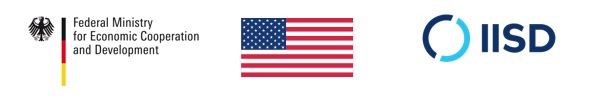 Tool/ApproachRelated AssumptionsRelated Network ActivitiesOngoing MonitoringOngoing MonitoringOngoing MonitoringOffers and requests marketplace: Documenting participant commitments to act based on learning, and requests for further support or exchange with peers. Follow-up tracer calls with randomly selected participants will be carried out 3-6 months after each event to see which offers/requests have been carried out, and why (or why not).2, 5, 6Targeted Topics ForumsWorking groupsParticipant surveys and/or event evaluations: Participant surveys will be administered to participants including questions that address:Relevance of topics / issues addressed to their country contextReflections on the design and facilitation of the activity in questionInterest in pursuing future Network activities / how future Network activities could build on their learningDisaggregation of data on learning and relevance by type of country team actor (e.g. focal point, finance / planning, sector)662, 3, 64Targeted Topics ForumsWorking GroupsPeer exchangesCase studies of use: A number of case studies (three to four per year) will be conducted on how participating individuals / countries have used lessons and/or built on connections established through the Network’s peer learning and exchange activities in their everyday practice. This would also contribute to communications materials.2, 3, 5, 6This approach can be used to address all of the Network’s peer learning and exchange activities (Targeted Topics Forums, peer exchanges, webinars, publications and resources)Final EvaluationFinal EvaluationFinal EvaluationInterviews with Network participants regarding provision of “safe space” for technical discussions: As a part of a final review, an external consultant will be commissioned to interview participants regarding perspectives on the dynamic of Network activities, frankness of their contributions and overall dynamic of exchanges.1Targeted Topics ForumsNetwork analysis: As part of the final evaluation, external evaluators  can undertake an analysis of how participants’ networks have changed both in country and globally as a result of their involvement in the network. This could include funding partners’ Networks. See approaches to doing this here.2,4,5Targeted Topics ForumsWorking GroupsPeer ExchangesActivities related to improving coordination and supporting national-level action